REPUBLIKA HRVATSKAMinistarstvo prostornoga uređenja,graditeljstva i državne imovineIZJAVA	 iz _____________, 	                               (ime i prezime)                                                         (adresa prebivališta)rođen - a	 u 	, izjavljujem pod materijalnom i kaznenom odgovornošću da da sam suglasan da Ministarstvo prostornoga uređenja, graditeljstva i državne imovine može javno objaviti na mrežnoj stranici Ministarstva informacije o iznosu sredstava isplaćenih za financiranje najamnine za zamjenski stan, kao i druge bitne podatke za provedbu Odluke Vlade Republike Hrvatske o financiranju najamnine za stambeno zbrinjavanje osoba čije su nekretnine stradale u potresu na području Grada Zagreba, Krapinsko-zagorske županije, Zagrebačke županije, Sisačko-moslavačke županije i Karlovačke županije.(označiti vlastoručno kućicu sa X)mjesto i datum ________________	  potpis podnositelja zahtjeva _________________________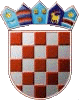 